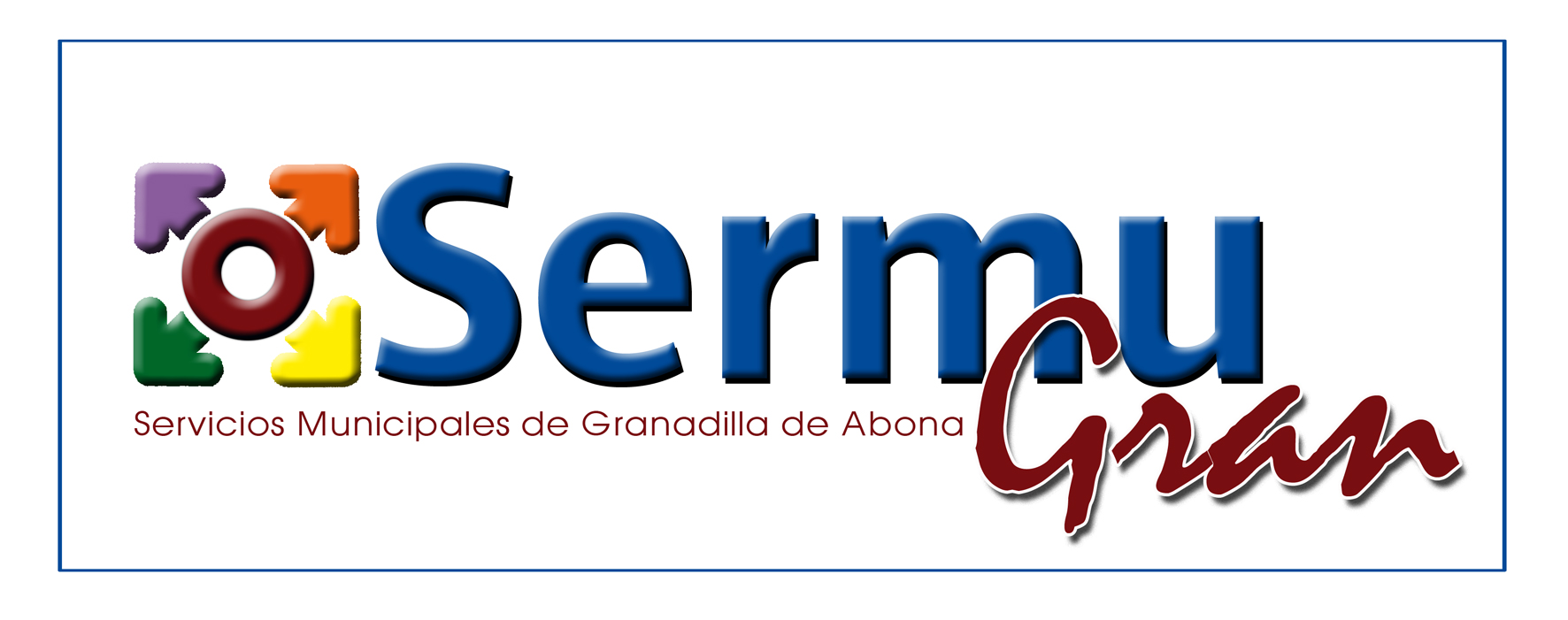 Resoluciones denegatorias:

– Ejercicio 2021. Durante el año 2021 no han habido resoluciones denegatorias.